Guía n º 2 – Lección 4: Organización de los seres vivos- Lección 5: Sistema digestivo Lección 6: Importancia de los alimentos– segundo trimestre                               5º BÁSICO – CIENCIAS NATURALES
1.  Observa las estructuras de las imágenes. ¿A qué nivel de organización biológica corresponde cada imagen? Escribe el nombre de cada uno en el apartado de abajo. (1 pto. c/u)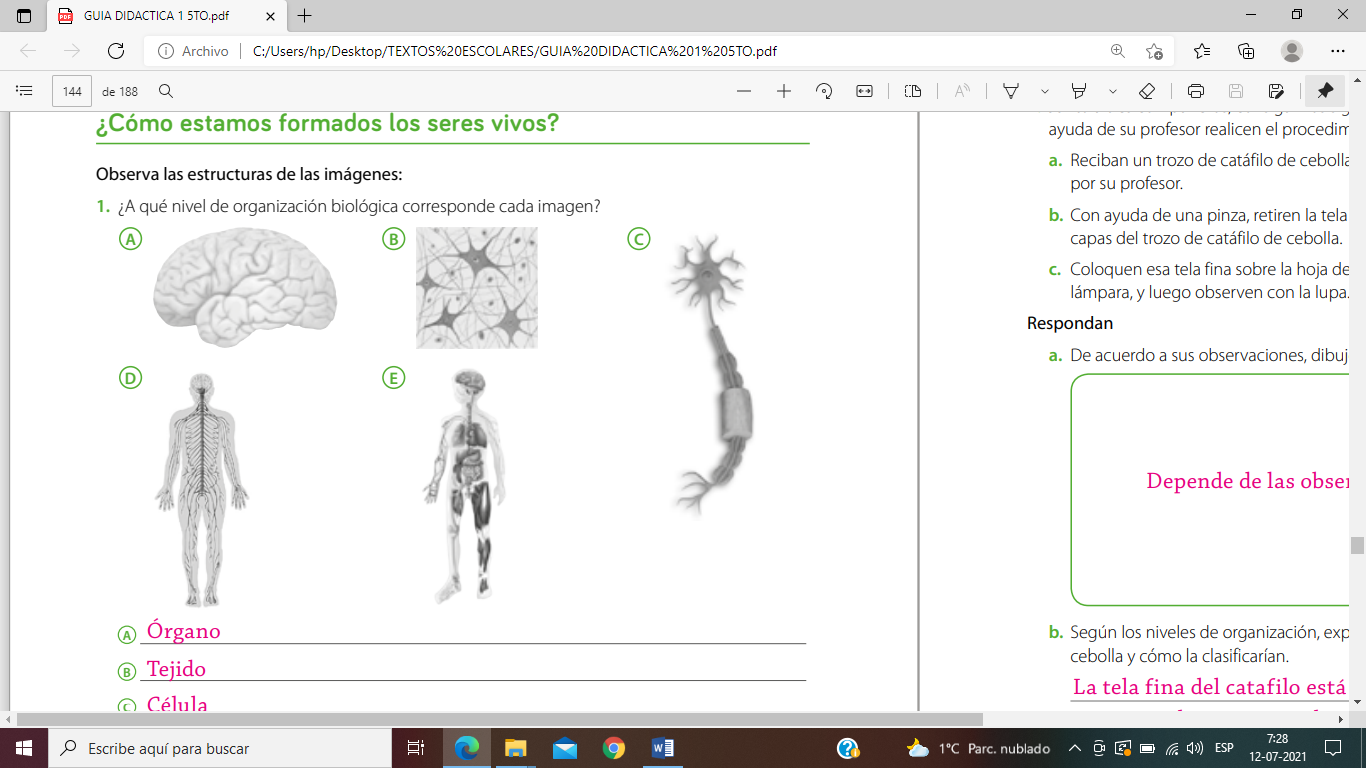 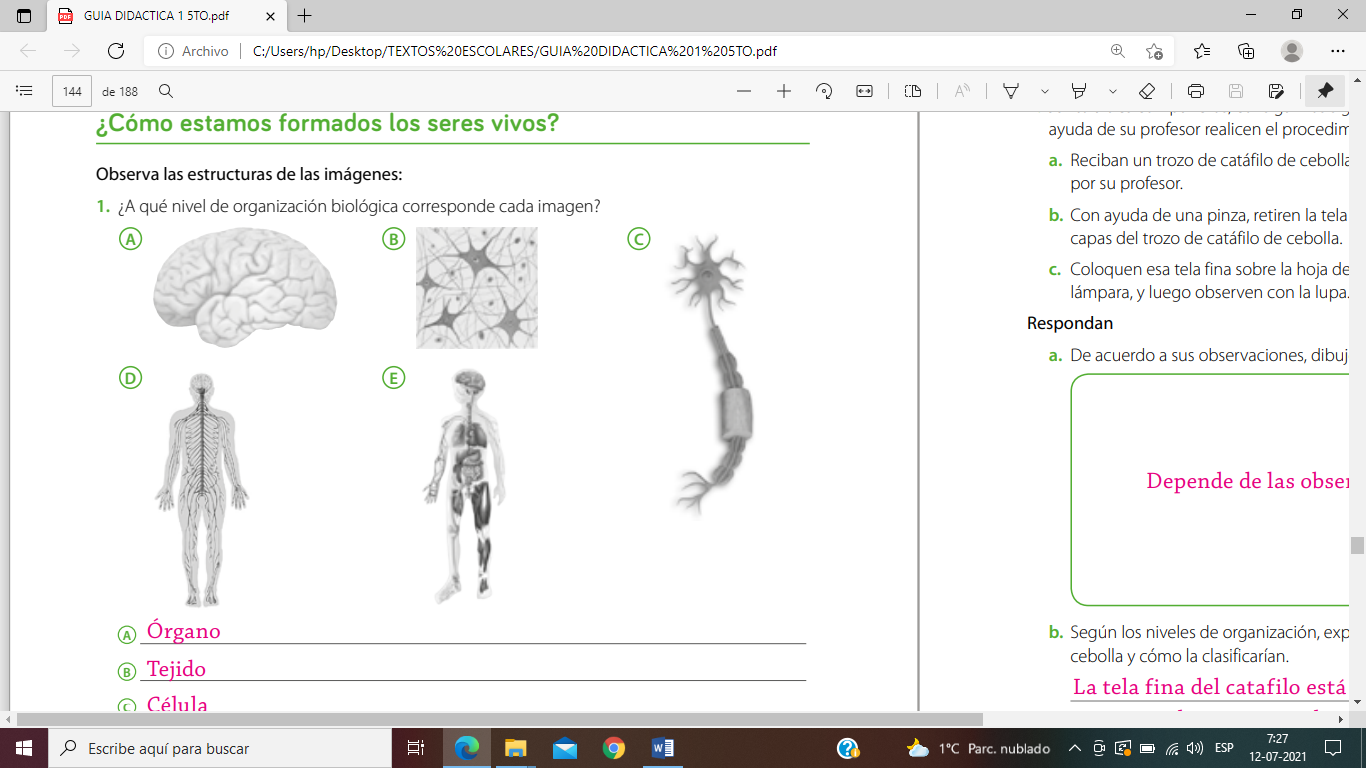 a) ________________________________b) ________________________________c) ________________________________d) ________________________________e) ________________________________Ordena, de menor a mayor complejidad, las estructuras de las imágenes anteriores y completa el cuadro con la información requerida. (1 pto. c/u)3. Completa las oraciones con el concepto correspondiente: (1 pto. c/u)a. El proceso de absorción de nutrientes se realiza en: _______________________b. Órgano muscular que secreta jugos gástricos: ___________________________c. El bolo alimenticio pasa desde la boca al estómago a través del _________________d. Después de pasar por el estómago, el alimento se llama ______________________e. El proceso de eliminación de sustancias no absorbidas se llama _________________4. Une cada concepto de los procesos del sistema digestivo junto con su definición. (1 pto. c/u)Concepto                                                          Definicióna. Ingestión                                              Transformación del alimento en nutrientes.b. Digestión                                             Ingreso de alimentos al tubo digestivo.c. Absorción                                                 Ingreso de los nutrientes a la circulación  sanguínea.d. Egestión                                               Eliminación de sustancias no asimiladas.5. Observa la imagen y escribe los nombres de los órganos principales que trabajan en el sistema digestivo. (1 pto. c/u).                  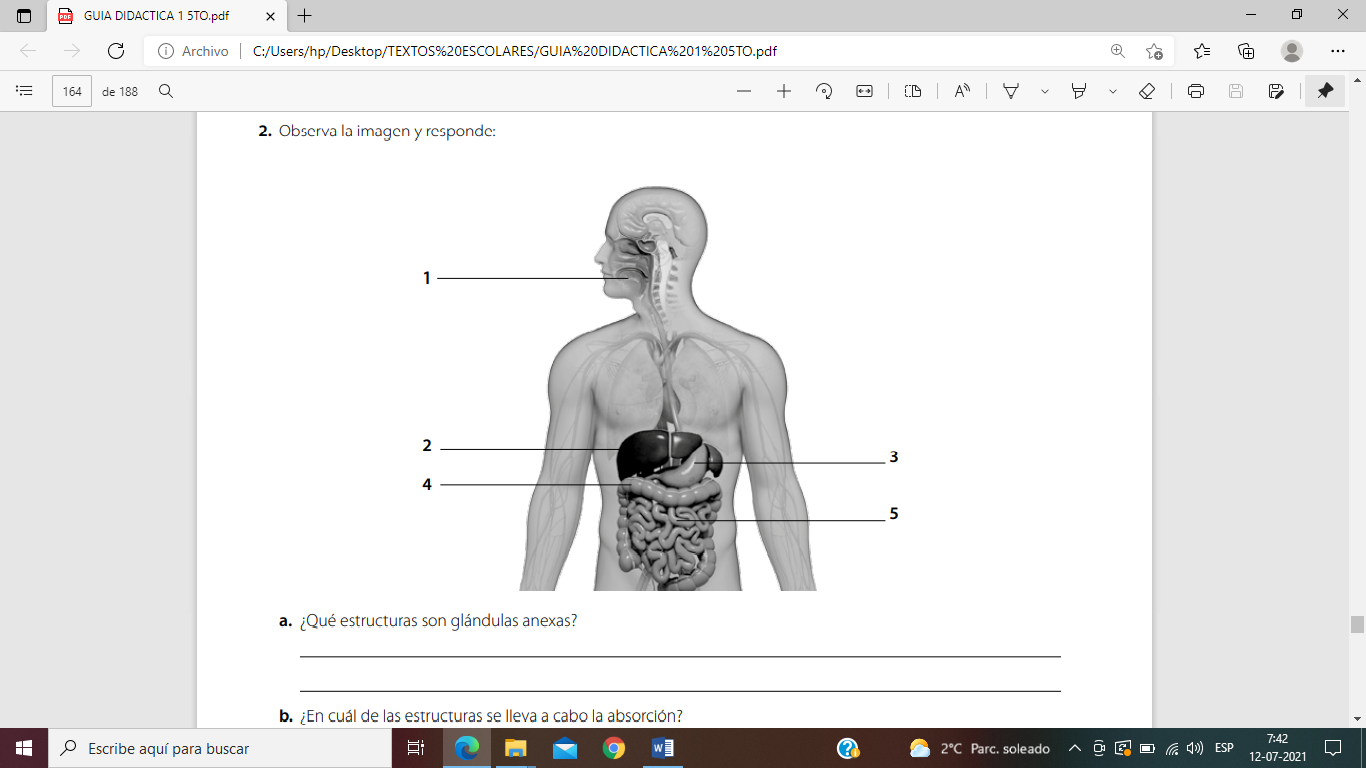 6. Los alimentos pueden ser clasificados por diferentes criterios. En la tabla a continuación se presentan algunos. Completa el recuadro con los criterios mencionados en la tabla anterior (1 pto. c/u)Nombre del alumno:Curso:5° básico 5° básico 5° básico Fecha de aplicación:03 de Agosto03 de Agosto03 de AgostoPuntaje total:55 pts.Puntaje obtenido:Objetivo de aprendizaje:Indicadores de evaluación:Reconocer y explicar que los seres vivos están formados por una o más células y que estas se organizan en tejidos, órganos y sistemas.Explican que todos los seres vivos, animales y plantas están constituidos por unidades estructurales llamadas células.
Identifican los niveles de organización de los seres vivos (célula, tejido, órgano, sistema, organismo).
Establecen relaciones simples entre los distintos niveles de organización de los organismos.
Explican que los órganos cumplen funciones específicas y que según sus funciones son agrupados en sistemas.
Explican que los organismos (plantas y animales) están constituidos por varios sistemas que funcionan coordinadamente.Instrucciones:La  evaluación consta de los contenidos trabajados en cada lección que comprenden; desde la página 50 a la página 68 del texto del estudiante.Lee atentamente la información y vuelve a leer si es necesario para comprender mejor.Esta evaluación debe ser entregada el día 23 de julio.Nivel12345EstructuraTejidoDescripciónEjemploNerviosoSistema respiratorioPor su origenPor sus caloríasPor su funciónAnimalAltoEnergéticoVegetalBajoConstructorArtificialReguladorAlimentoOrigenCaloríasFunciónArrozColiflorBebida gaseosaPescadoGarbanzosMantequillaGalletas